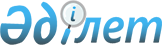 Әлеуметтік маңызы бар азық-түлік тауарларына бағаларды тұрақтандыру тетіктерін іске асырудың үлгілік қағидаларын бекіту туралыҚазақстан Республикасы Ауыл шаруашылығы министрінің 2019 жылғы 29 шілдедегі № 280 бұйрығы. Қазақстан Республикасының Әділет министрлігінде 2019 жылғы 30 шілдеде № 19123 болып тіркелді.
      "Агроөнеркәсіптік кешенді және ауылдық аумақтарды дамытуды мемлекеттік реттеу туралы" Қазақстан Республикасы Заңының 6-бабы 1-тармағының 39) тармақшасына сәйкес БҰЙЫРАМЫН:
      Ескерту. Кіріспе жаңа редакцияда - ҚР Ауыл шаруашылығы министрінің 01.07.2022 № 210 (алғашқы ресми жарияланған күнінен кейін күнтізбелік он күн өткен соң қолданысқа енгізіледі) бұйрығымен.


      1. Қоса беріліп отырған Әлеуметтік маңызы бар азық-түлік тауарларына бағаларды тұрақтандыру тетіктерін іске асырудың үлгілік қағидалары бекітілсін.
      2. Қазақстан Республикасы Ауыл шаруашылығы министрлігінің Инвестициялық саясат департаменті Қазақстан Республикасының заңнамасында белгіленген тәртіппен:
      1) осы бұйрықтың Қазақстан Республикасы Әділет министрлігінде мемлекеттік тіркелуін;
      2) осы бұйрық мемлекеттік тіркелген күннен бастап күнтізбелік 10 (он) күн ішінде оның қазақ және орыс тілдерінде ресми жариялау және Қазақстан Республикасы Нормативтік құқықтық актілерінің эталондық бақылау банкіне енгізу үшін "Қазақстан Республикасының Заңнама және құқықтық ақпарат институты" шаруашылық жүргізу құқығындағы республикалық мемлекеттік кәсіпорнына жіберілуін;
      3) осы бұйрық мемлекеттік тіркелгеннен кейін күнтізбелік 10 (он) күн ішінде оның көшірмесінің мерзімді баспа басылымдарына ресми жариялауға жіберілуін;
      4) осы бұйрықтың Қазақстан Республикасы Ауыл шаруашылығы министрлігінің интернет-ресурсында орналастырылуын;
      5) осы бұйрық мемлекеттік тіркелгеннен кейін 10 (он) жұмыс күні ішінде Қазақстан Республикасы Ауыл шаруашылығы министрлігінің Заң қызметі департаментіне осы тармақтың 1), 2), 3) және 4) тармақшаларында көзделген іс-шаралардың орындалуы туралы мәліметтердің ұсынылуын;
      6) осы бұйрықтың облыстардың, республикалық маңызы бар қалалардың және астананың жергілікті атқарушы органдарының назарына жеткізілуін қамтамасыз етсін. 
      3. Осы бұйрықтың орындалуын бақылау жетекшілік ететін Қазақстан Республикасының Ауыл шаруашылығы вице-министріне жүктелсін.
      4. Осы бұйрық алғашқы ресми жарияланғаннан күнінен кейін күнтізбелік он күн өткен соң қолданысқа енгізіледі.
      "КЕЛІСІЛДІ"
      Қазақстан Республикасы
      Қаржы министрлігі
      "КЕЛІСІЛДІ"
      Қазақстан Республикасы
      Ұлттық экономика
      министрлігі Әлеуметтік маңызы бар азық-түлік тауарларына бағаларды тұрақтандыру тетіктерін іске асырудың үлгілік қағидалары  1-тарау. Жалпы ережелер
      1. Осы Әлеуметтік маңызы бар азық-түлік тауарларына бағаларды тұрақтандыру тетіктерін іске асырудың үлгілік қағидалары (бұдан әрі – Үлгілік қағидалар) "Агроөнеркәсіптік кешенді және ауылдық аумақтарды дамытуды мемлекеттік реттеу туралы" Қазақстан Республикасы Заңының (бұдан әрі – Заң) 6-бабы 1-тармағының 39) тармақшасына сәйкес әзірленді және әлеуметтік маңызы бар азық-түлік тауарлары бағаларын тұрақтандыру тетіктерін іске асырудың тәртiбiн айқындайды.
      Ескерту. 1-тармақ жаңа редакцияда - ҚР Ауыл шаруашылығы министрінің 01.07.2022 № 210 (алғашқы ресми жарияланған күнінен кейін күнтізбелік он күн өткен соң қолданысқа енгізіледі) бұйрығымен.


      2. Үлгілік қағидалардың негізінде және Заңның 7-бабының 2-тармағы 17-10) тармақшасына сәйкес облыстардың, республикалық маңызы бар қалалардың, астананың жергілікті атқарушы органдары Әлеуметтік маңызы бар азық-түлік тауарларына бағаларды тұрақтандыру тетіктерін іске асыру қағидаларын (бұдан әрі - Әлеуметтік маңызы бар азық-түлік тауарларына бағаларды тұрақтандыру тетіктерін іске асыру қағидалары) әзірлейді және бекітеді.
      3. Осы Үлгілік қағидаларда мынадай ұғымдар пайдаланылады:
      1) азық-түлiк тауарларының өңірлік тұрақтандыру қоры – облыстардың, республикалық маңызы бар қалалардың, астананың аумағында аграрлық азық-түлік нарығына реттеушілік әсер ету және азық-түлiк қауiпсiздiгiн қамтамасыз ету үшiн құрылған азық-түлiк тауарларының жедел қоры;
      2) азық-түлiк тауарларының өңірлік тұрақтандыру қорын жаңарту– азық-түлік тауарларының сақталу мерзімі аяқталғанға дейін оларды өткізу немесе жаңа сақталу мерзімімен немесе келесі жылдың жаңа егінінен дәл сондай көлемдегі азық-түлік тауарларын кейін жеткізе отырып, азық-түлік тауарларының сақталу мерзімі аяқталғанға дейін оларды қайтару;
      3) азық-түлік тауарларының өңірлік тұрақтандыру қорын қалыптастыру– сатып алу интервенциялары, азық-түлік тауарларының өңірлік тұрақтандыру қорына азық-түлік тауарларын орналастыру және сақтау;
      4) азық-түлік тауарларының өңірлік тұрақтандыру қорын пайдалану– тауар интервенцияларын жүргізу және азық-түлiк тауарларының өңірлік тұрақтандыру қорын жаңарту мақсатында азық-түлік тауарларының өңірлік тұрақтандыру қорынан азық-түлік тауарларын өткізу;
      5) алып тасталды - ҚР Ауыл шаруашылығы министрінің м.а. 16.08.2023 № 305 (алғашқы ресми жарияланған күнінен кейін он күнтізбелік күн өткен соң қолданысқа енгізіледі) бұйрығымен.


      5-1) ауыл шаруашылығы тауарын өндіруші (бұдан әрі – ауылшартауарынөндіруші) – ауыл шаруашылығы өнімін өндірумен айналысатын жеке немесе заңды тұлға;
      6) алып тасталды - ҚР Ауыл шаруашылығы министрінің м.а. 16.08.2023 № 305 (алғашқы ресми жарияланған күнінен кейін он күнтізбелік күн өткен соң қолданысқа енгізіледі) бұйрығымен.


      7) сатып алу интервенциялары – облыстардың, республикалық маңызы бар қалалардың, астананың аумағында бағалар төмендеген кезде, Қазақстан Республикасының аумағында төтенше жағдай енгізілген кезде, сондай-ақ Қазақстан Республикасы Президентінің, Қазақстан Республикасы Үкіметінің немесе Қазақстан Республикасы Премьер-Министрінің тапсырмалары шеңберінде мамандандырылған ұйымдардың әлеуметтік маңызы бар азық-түлік тауарларын сатып алуы жөніндегі іс-шаралар;
      8) тауар интервенциялары– бағалар өскен кезде ішкі нарықты тұрақтандыру мақсатында жүзеге асырылатын, азық-түлiк тауарларының өңірлік тұрақтандыру қорларынан ішкі нарықта азық-түлік тауарларын өткізу жөніндегі іс-шаралар;
      8-1) тіркелген баға - өндіруге/сатып алуға, сақтауға, табиғи кемуге (кебуге), межелі орынға дейін жеткізуге кеткен шығындарды, сондай-ақ өнімнің өзіндік құнынан маржалық табысты ескере отырып, әлеуметтік маңызы бар азық-түлік тауарының бағасы;
      8-2) форвард – сатып алушы (немесе сатушы) болашақта келісілген шарттармен базалық активті сатып алудың (немесе сатудың) белгілі бір мерзімі өткеннен кейін өзіне міндеттеме алатын туынды қаржы құралы;
      9) шекті сауда үстемесі – ішкі сауда субъектілерінің түпкілікті тұтынушыларға азық-түлік тауарларын өткізуі кезінде бағаны айқындау үшін қалыптастырылатын сауда үстемесі.
      Ескерту. 3-тармақ жаңа редакцияда – ҚР Ауыл шаруашылығы министрінің 01.04.2020 № 109; өзгерістер енгізілді - ҚР Ауыл шаруашылығы министрінің 01.07.2022 № 210 (алғашқы ресми жарияланған күнінен кейін күнтізбелік он күн өткен соң қолданысқа енгізіледі); 25.11.2022 № 385 (алғашқы ресми жарияланған күнінен кейін күнтізбелік он күн өткен соң қолданысқа енгізіледі); 24.05.2023 № 201 (алғашқы ресми жарияланған күнінен кейін күнтізбелік он күн өткен соң қолданысқа енгізіледі) бұйрықтарымен.


      4. Әлеуметтік маңызы бар азық-түлік тауарларына бағаларды тұрақтандыру тетіктері әлеуметтік маңызы бар азық-түлік тауарларына бағаларды тұрақтандыру тетіктерін іске асыру қағидаларына сәйкес іске асырылады.
      5. Әлеуметтік маңызы бар азық-түлік тауарларына бағаларды тұрақтандыру тетіктерінің тиімді және уақтылы қолданылуын қамтамасыз ету мақсатында облыстың, республикалық маңызы бар қалалардың, астананың әкімі Әлеуметтік маңызы бар азық-түлік тауарларына бағаларды тұрақтандыру тетіктерін іске асыруды қамтамасыз ету жөніндегі комиссияны (бұдан әрі - Комиссия) құрады және оның құрамын бекітеді.
      6. Облыс, республикалық маңызы бар қалалар, астана әкімінің орынбасары Комиссияның төрағасы болып табылады, кәсіпкерлік, сауда және ауыл шаруашылығы басқармаларының (бөлімдерінің) қызметкерлері, сондай-ақ жеке кәсіпкерлік субъектілері бірлестіктерінің және қоғамдық ұйымдардың өкілдері Комиссия мүшелері болып табылады. Комиссия өз қызметін тұрақты негізде жүзеге асырады.
      7. Комиссияның сандық құрамы тақ болуы және кемінде тоғыз адамнан тұруы тиіс. Бұл ретте комиссия мүшелерінің үштен екісі жеке кәсіпкерлік субъектілері бірлестіктерінің және қоғамдық ұйымдардың өкілдері болуы тиіс. Комиссия хатшысы оның мүшесі болып табылмайды.
      8. Комиссияның құзыретіне мыналар жатады:
      1) тиісті әкімшілік-аумақтық бірлікте әлеуметтік маңызы бар азық-түлік тауарларына тұрақтандыру тетіктерін іске асыру туралы шешім қабылдау;
      2) азық-түлік тауарларының өңірлік тұрақтандыру қорларын құру және пайдалану тетігін іске асыру мақсатында азық-түлік тауарларының өңірлік тұрақтандыру қорына сатып алынатын азық-түлік тауарларының тізбесін және олар бойынша шекті сауда үстемесін анықтау;
      3) әлеуметтік маңызы бар азық-түлік тауарларына бағаларды тұрақтандыру тетіктерін іске асыру қағидаларына сәйкес қарыз беруге кәсіпкерлік субъектісін анықтау;
      4) әлеуметтік маңызы бар азық-түлік тауарларына шекті сауда үстемесін анықтау бойынша мамандандырылған ұйымдардың ұсыныстарын қарау.
      9. Комиссияның жұмысын құруды және ұйымдастыруды тиісті әкімшілік-аумақтық бірліктегі облыстың, республикалық маңызы бар қалалардың, астананың жергілікті атқарушы органы қамтамасыз етеді.
      10. Әлеуметтік маңызы бар азық-түлік тауарларына бағаларды тұрақтандыру тетіктерін іске асыру үшін облыстардың, республикалық маңызы бар қалалардың, астананың жергілікті атқарушы органдары әлеуметтік маңызы бар азық-түлік тауарларына бағаларды тұрақтандыру тетіктерін іске асыратын мамандандырылған ұйымдардан әлеуметтік маңызы бар азық-түлік тауарларына шекті бағаларды белгілеу жөніндегі шараларды қоспағанда, әлеуметтік маңызы бар азық-түлік тауарларына бағаларды тұрақтандыру тетіктерін іске асыру туралы шарт жасасу жолымен көрсетілетін қызметтерді сатып алуды жүзеге асырады.
      Ескерту. 10-тармақ жаңа редакцияда – ҚР Ауыл шаруашылығы министрінің 01.04.2020 № 109 бұйрығымен.


      10-1. Әлеуметтік маңызы бар азық-түлік тауарларына бағаларды тұрақтандыру тетіктерін іске асыру туралы шарттың қолданылу мерзімі аяқталғанға дейінгі үш жылдық кезеңге облыстардың, республикалық маңызы бар қаланың, астананың жергілікті атқарушы органы мамандандырылған ұйыммен тұрақтандыру қорының заттай және ақшалай мәндегі өтпелі активтері туралы міндеттемелері көрсетілген қосымша келісім жасасады.
      Тұрақтандыру қоры таратылған жағдайда, мамандандырылған ұйым азық-түлік тауарларын сатып алу үшін пайдаланылған бюджет қаражатының жергілікті бюджетке қайтарылуын қамтамасыз етеді.
      Егер, мамандандырылған ұйымның шешімі бойынша азық-түлік тауарларын өткізу сатып алу бағасынан төмен баға бойынша жүзеге асырылса, онда соманың қайтарылуы сатып алу және өткізу бағаларының айырмасын шегере отырып жүзеге асырылады.
      Ескерту. 10-1-тармақпен толықтырылды – ҚР Ауыл шаруашылығы министрінің 01.04.2020 № 109 бұйрығымен.


      10-2. Мамандандырылған ұйымның тұрақтандыру қорын пайдалану кезінде туындаған үстеме, коммуналдық және басқа да шығыстары жыл сайын азық-түлік тауарларының белгіленген және нарықтық бағалары арасындағы айырма есебінен жабылады.
      Ескерту. 10-2-тармақпен толықтырылды – ҚР Ауыл шаруашылығы министрінің 01.04.2020 № 109; жаңа редакцияда - ҚР Ауыл шаруашылығы министрінің 01.07.2022 № 210 (алғашқы ресми жарияланған күнінен кейін күнтізбелік он күн өткен соң қолданысқа енгізіледі) бұйрықтарымен.


      11. Әлеуметтік маңызы бар азық-түлік тауарларына шекті бағаларды белгілеу жөніндегі шараларды қоспағанда, әлеуметтік маңызы бар азық-түлік тауарларына бағаларды тұрақтандыру тетіктерін іске асыратын мамандандырылған ұйымдардың (бұдан әрі – мамандандырылған ұйым) тізбесін Заңның 6-бабы 1-тармағының 4-1) тармақшасына сәйкес агроөнеркәсіптік кешенді дамыту саласындағы уәкілетті орган бекітеді.
      Ескерту. 11-тармақ жаңа редакцияда - ҚР Ауыл шаруашылығы министрінің м.а. 16.08.2023 № 305 (алғашқы ресми жарияланған күнінен кейін он күнтізбелік күн өткен соң қолданысқа енгізіледі) бұйрығымен.


      12. Облыстардың, республикалық маңызы бар қаланың, астананың жергілікті атқарушы органдары Қазақстан Республикасы ауыл шаруашылығы және сауда және интеграция министрліктеріне:
      1) ай сайын есепті айдан кейінгі айдың 20-күніне дейін әлеуметтік маңызы бар азық-түлік тауарларына бағаларды тұрақтандыру тетіктерінің іске асырылу барысы туралы ақпаратты;
      2) көкөніс өнімдерінің форвардтық шарттары шеңберінде ауылшартауарынөндірушілерді қаржыландыруға бір ай қалғанда алдын ала төлем сомасын, өткізу нүктелерін және (немесе) сауда объектілерін көрсете отырып, жеткізу графигін көрсете отырып, сатып алынатын көкөніс өнімдерінің көлемі туралы ақпаратты;
      3) форвардтық шарттар шеңберінде ауылшартауарынөндірушілерді түпкілікті қаржыландырғаннан кейін 10 (он) жұмыс күні ішінде өткізу нүктелерін және (немесе) сауда объектілерін көрсете отырып, сатып алынған көкөніс өнімдерінің көлемі, жеткізу графиктері туралы ақпаратты береді.
      Ескерту. 12-тармақ жаңа редакцияда – ҚР Ауыл шаруашылығы министрінің 25.11.2022 № 385 (алғашқы ресми жарияланған күнінен кейін күнтізбелік он күн өткен соң қолданысқа енгізіледі) бұйрығымен.

 2-тарау. Әлеуметтік маңызы бар азық-түлік тауарларына бағаларды тұрақтандыру бойынша тетіктерді іске асыру тәртібі
      13. Әлеуметтік маңызы бар азық-түлік тауарларының нарығын тұрақтандыру мақсатында облыстардың, республикалық маңызы бар қалалардың, астананың жергілікті атқарушы органдары әлеуметтік маңызы бар азық-түлік тауарларына бағаларды тұрақтандырудың: 
      1) тұрақтандыру қорларының қызметі;
      2) кәсіпкерлік субъектілеріне қарыз беру тетіктерін іске асырады.
      13-1. Облыстардың, республикалық маңызы бар қалалардың, астананың жергілікті атқарушы органдары бөлетін, оның ішінде бұдан бұрын азық-түлік тауарларының өңірлік тұрақтандыру қорларын қалыптастыруға бөлінген қаражат әлеуметтік маңызы бар азық-түлік тауарлары бағаларын тұрақтандыру тетіктерін іске асыруды қаржыландыру көзі болып табылады.
      Ескерту. Қағида 13-1-тармақпен толықтырылды - ҚР Ауыл шаруашылығы министрінің 01.07.2022 № 210 (алғашқы ресми жарияланған күнінен кейін күнтізбелік он күн өткен соң қолданысқа енгізіледі) бұйрығымен.


      13-2. Азық-түлік тауарларының өңірлік тұрақтандыру қорларын қалыптастыру шеңберінде көкөніс өнімдерін өндіру үшін ауыл шаруашылығы тауарын өндірушілерді, сондай-ақ қарақұмық жармасын (дәні), тазартылған (домалақ дәнді) күрішті, күнбағыс майын, бірінші сортты бидай ұнын және ақ қантты – құмшекерді өндіру үшін қайта өңдеуші кәсіпорындарды қаржыландыру белгіленген бағаны белгілей отырып, форвардты қолданумен жүзеге асырылады.
      Көкөніс өнімдерін өндіру үшін ауыл шаруашылығы тауарын өндірушілерді және қарақұмық жармасын (дәні), тазартылған (домалақ дәнді) күрішті, күнбағыс майын, бірінші сортты бидай ұнын және ақ қантты – құмшекерді өндіру үшін өңдеуші кәсіпорындарын қаржыландыру форвардтық шарттың жалпы сомасының 70 (жетпіс) пайызынан аспайтын мөлшерде алдын ала төлем және өнім жеткізілгеннен кейін түпкілікті есеп айырысу шарттарында жүзеге асырылады.
      Ескерту. Қағида 13-2-тармақпен толықтырылды - ҚР Ауыл шаруашылығы министрінің 25.11.2022 № 385 (алғашқы ресми жарияланған күнінен кейін күнтізбелік он күн өткен соң қолданысқа енгізіледі) бұйрығымен; жаңа редакцияда - ҚР Ауыл шаруашылығы министрінің 24.05.2023 № 201 (алғашқы ресми жарияланған күнінен кейін күнтізбелік он күн өткен соң қолданысқа енгізіледі) бұйрығымен.


      13-3. Форвардтық шарттар шеңберінде сатып алынатын көкөніс өнімінің көлемі Комиссия шешіміне сәйкес өңірлік сұраныс негізінде облыс (қалалық немесе жалпы), республикалық маңызы бар қала, астана халқының үш айлық қажеттілігінің 50 пайызына дейін қалыптастырылады.
      Ескерту. Қағида 13-3-тармақпен толықтырылды - ҚР Ауыл шаруашылығы министрінің 25.11.2022 № 385 (алғашқы ресми жарияланған күнінен кейін күнтізбелік он күн өткен соң қолданысқа енгізіледі) бұйрығымен.


      13-4. Мамандандырылған ұйым ауылшартауарынөндірушілерді форвардтық шарттар шеңберінде:
      2023 жылғы 10 қаңтарға дейін 2023 жылы ерте шығатын көкөніс өнімдерін өндіру және 2023 жылдың көктемгі-жазғы кезеңінде халықты көкөніс өнімдерімен қамтамасыз ету үшін;
      2023 жылғы 1 ақпанға дейін 2023 жылғы күзгі түсімнің көкөніс өнімдерін өндіру және 2024 жылдың қысқы-көктемгі кезеңінде халықты көкөніс өнімдерімен қамтамасыз ету үшін;
      2023 жылғы 1 тамызға дейін 2024 жылы ерте шығатын көкөніс өнімдерін өндіру және 2024 жылдың көктемгі-жазғы кезеңінде халықты көкөніс өнімдерімен қамтамасыз ету үшін;
      2023 жылғы 1 қыркүйекке дейін 2024 жылғы күзгі түсімнің көкөніс өнімдерін өндіру және 2025 жылдың қысқы-көктемгі кезеңінде халықты көкөніс өнімдерімен қамтамасыз ету үшін қаржыландыруды жүзеге асырады.
      2024 жылдан бастап және одан кейінгі жылдары ауылшартауарынөндірушілерді көкөніс өнімдерін өндіру үшін қаржыландыру мынадай мерзімдерде жүзеге асырылады:
      ағымдағы қаржы жылының 1 тамызына дейін келесі жылдың қысқы-көктемгі кезеңінде халықты көкөніс өнімдерімен қамтамасыз ету үшін;
      ағымдағы қаржы жылының 1 қыркүйегіне дейін келесі жылдың көктемгі-жазғы кезеңінде халықты өніммен қамтамасыз ету үшін.
      Ескерту. Қағида 13-4-тармақпен толықтырылды - ҚР Ауыл шаруашылығы министрінің 25.11.2022 № 385 (алғашқы ресми жарияланған күнінен кейін күнтізбелік он күн өткен соң қолданысқа енгізіледі) бұйрығымен.


      13-5. Мамандандырылған ұйым көкөніс өнімдерін сатуды бастағанға дейін ауылшартауарынөндірушілерде немесе басқа қоймаларда сақтауды жүзеге асырады. Сақтау шығындарын есептеу жергілікті атқарушы органдардың өңірдегі сақтаудың ұқсас түрлеріндегі сақтаудың орташа құны туралы деректері негізінде жүргізіледі.
      Ескерту. Қағида 13-5-тармақпен толықтырылды - ҚР Ауыл шаруашылығы министрінің 25.11.2022 № 385 (алғашқы ресми жарияланған күнінен кейін күнтізбелік он күн өткен соң қолданысқа енгізіледі) бұйрығымен.


      13-6. Әлеуметтік маңызы бар азық-түлік тауарларына бағаны тұрақтандыру тетіктерін іске асыру шеңберінде көкөніс өнімдерін жеткізу мамандандырылған ұйым облыстың, республикалық маңызы бар қаланың, астананың жергілікті атқарушы органдармен бірлесіп маусымаралық кезеңде (қысқы-көктемгі кезең: ақпан, наурыз, сәуір; көктемгі-жазғы кезең: мамыр, маусым, шілде) қалыптастыратын график негізінде не ішкі нарықа реттеушілік әсер ету қажет болған жағдайда басқа кезеңдерде жүзеге асырылады.
      Ескерту. Қағида 13-6-тармақпен толықтырылды - ҚР Ауыл шаруашылығы министрінің 25.11.2022 № 385 (алғашқы ресми жарияланған күнінен кейін күнтізбелік он күн өткен соң қолданысқа енгізіледі) бұйрығымен.


      13-7. Мамандандырылған ұйымдар облыстардың, республикалық маңызы бар қалалардың, астананың жергілікті атқарушы органдармен бірлесіп форвардтық шарт жасалған сәттен бастап көкөніс өнімдерін өндіру циклінің барлық кезеңдерінде егістікке бара отырып, ауылшартауарынөндірушілердің қызметіне мониторингті жүзеге асырады.
      Ескерту. Қағида 13-7-тармақпен толықтырылды - ҚР Ауыл шаруашылығы министрінің 25.11.2022 № 385 (алғашқы ресми жарияланған күнінен кейін күнтізбелік он күн өткен соң қолданысқа енгізіледі) бұйрығымен.


      13-8. Әлеуметтік маңызы бар азық-түлік тауарларына бағаны тұрақтандыру тетіктері шеңберінде сатып алынатын әлеуметтік маңызы бар азық-түлік тауарлары "Тамақ өнімдерінің қауіпсіздігі туралы" Қазақстан Республикасы Заңының 18 және 19-баптарына сәйкес сақтау, тасымалдау және өткізу кезінде тамақ өнімдерінің қауіпсіздігіне қойылатын талаптарға сәйкес келуі тиіс.
      Ескерту. Қағида 13-8-тармақпен толықтырылды - ҚР Ауыл шаруашылығы министрінің 25.11.2022 № 385 (алғашқы ресми жарияланған күнінен кейін күнтізбелік он күн өткен соң қолданысқа енгізіледі) бұйрығымен.


      14. Осы Үлгілік қағидаларда регламенттелмеген әлеуметтік маңызы бар азық-түлік тауарларына бағаларды тұрақтандыру тетіктерін іске асырудың ерекшеліктері (егжей-тегжейі) Әлеуметтік маңызы бар азық-түлік тауарларына бағаларды тұрақтандыру тетіктерін іске асыру қағиадаларымен айқындалады.  1-параграф. Азық-түлік тауарларының тұрақтандыру қорлары қызметінің тәртібі
      15. Азық-түлік тауарларының тұрақтандыру қорларының қызметі өңірлік тұрақтандыру қорларын қалыптастыру және пайдалану жолымен жүзеге асырылады. 
      16. Азық-түлік тауарларының тұрақтандыру қорын қалыптастыру мен пайдалану жөніндегі тетікті іске асыру мақсатында Комиссия сұраныс пен ұсыныстың өңірлік балансының (өндіріс көлемі, азық-түлік тауарларымен қамтамасыз етілуі, олардың тауарларының жылжытылуы, запастардың болуы), егіс алаңдары (жоспарлы), егіннің болжамды шығымы, өткен күнтізбелік жыл ішінде қалыптасқан бағалар туралы мәліметтердің, сондай-ақ өзге де мәліметтер негізінде азық-түлік тауарларының өңірлік тұрақтандыру қорына сатып алынатын азық-түлік тауарларының тізбесін, сондай-ақ шекті сауда үстемесін айқындайды.
      16-1. Азық-түлік тауарларының өңірлік тұрақтандыру қорларын қалыптастыру кезінде бюджеттік қаражаттың 70 (жетпіс) пайызы форвардтық шарттар шеңберінде ауыл шаруашылығы тауарын өндірушілер мен қайта өңдеу кәсіпорындарына бағытталады.
      Ескерту. 2-тарау 16-1-тармақпен толықтырылды - ҚР Ауыл шаруашылығы министрінің 24.05.2023 № 201 (алғашқы ресми жарияланған күнінен кейін күнтізбелік он күн өткен соң қолданысқа енгізіледі) бұйрығымен.


      17. Азық-түлік тауарларының өңірлік тұрақтандыру қорына сатып алуға қажетті әлеуметтік маңызы бар азық-түлік тауарларының тізбесі Қазақстан Республикасы Премьер-Министрінің орынбасары – Сауда және интеграция министрінің 2023 жылғы 11 мамырдағы № 166-НҚ бұйрығымен (Нормативтік құқықтық актілерді мемлекеттік тіркеу тізілімінде № 32474 болып тіркелді) бекітілген әлеуметтік маңызы бар азық-түлік тауарлары тізбесінен қалыптастырылады.
      Ескерту. 17-тармақ жаңа редакцияда - ҚР Ауыл шаруашылығы министрінің м.а. 16.08.2023 № 305 (алғашқы ресми жарияланған күнінен кейін он күнтізбелік күн өткен соң қолданысқа енгізіледі) бұйрығымен.


      18. Мамандандырылған ұйым өткізетін әлеуметтік маңызы бар азық-түлік тауарларына шекті сауда үстемесі "Мемлекеттік статистика туралы" Қазақстан Республикасының 2010 жылғы 19 наурыздағы Заңы 19-бабының 1-тармағына сәйкес, Статистикалық жұмыстар жоспарына сәйкес тиісті облыстың, республикалық маңызы бар қаланың, астананың мемлекеттік статистика органдары қалыптастыратын әлеуметтік маңызы бар азық-түлік тауарларына бөлшек сауда бағаларының ресми нарықтық мәндерінен 10 немесе одан да көп пайызға төмен бағаларды ұстап тұру ескеріле отырып қалыптастырылады.
      Ескерту. 18-тармақ жаңа редакцияда – ҚР Ауыл шаруашылығы министрінің 01.04.2020 № 109 бұйрығымен.


      19. Комиссия облыстың (республикалық маңызы бар қалалардың, астананың) әкіміне сатып алынатын азық-түлік тауарларының тізбесін және олар бойынша шекті сауда үстемесін бекіту туралы ұсынымдар енгізеді.
      20. Облыстың, республикалық маңызы бар қалалардың, астананың жергілікті атқарушы органдары Комиссияның ұсынымдары негізінде сатып алынатын азық-түлік тауарларының тізбесін және шекті сауда үстемесін бекітеді.
      21. Өңірлік тұрақтандыру қорын қалыптастыру кезінде әлеуметтік маңызы бар азық-түлік тауарларын сатып алу тікелей өндірушілерден, оның ішінде форвардтық шарттар мен офтейк-келісімшарттар жасасу арқылы жүзеге асырылады. Егер өндіруші өнімді өткізуді тікелей жүзеге асырмаса, әлеуметтік маңызы бар азық-түлік тауарларын сатып алу азық-түлік тауарларын өткізуге маманданған көтерме сауда жеткізушілерінен (дистрибьютерлерден) жүзеге асырылады.
      Ескерту. 21-тармақ жаңа редакцияда – ҚР Ауыл шаруашылығы министрінің 01.07.2022 № 210 (алғашқы ресми жарияланған күнінен кейін күнтізбелік он күн өткен соң қолданысқа енгізіледі) бұйрығымен.

      22. Алып тасталды - ҚР Ауыл шаруашылығы министрінің 25.11.2022 № 385 (алғашқы ресми жарияланған күнінен кейін күнтізбелік он күн өткен соң қолданысқа енгізіледі) бұйрығымен.


      23. Мамандандырылған ұйым статистикалық деректер және басқа да көздер негізінде өңірдің азық-түлік тауарларының ішкі нарығына және агроөнеркәсіптік кешен өнімдерінің нарықтарына тұрақты негізде талдау (өндіріс көлемі және азық-түлік тауарларымен қамтамасыз етілуі, олардың тауарларының жылжытылуы, запастардың, бағалардың болуы) жүргізеді, өңірлік тұрақтандыру қорына сатып алынатын азық-түлік тауарларының көлемін айқындайды және сатып алу интернвенциялары туралы шешімді қабылдайды.
      23-1. Мамандандырылған ұйымның сатып алу интервенциялары туралы шешімі әлеуметтік маңызы бар азық-түлік тауарлары бағаларын тұрақтандыру тетіктерін тиімді және уақтылы қолдануды қамтамасыз ету мақсатында қабылданады.
      Ескерту. Қағида 23-1-тармақпен толықтырылды – ҚР Ауыл шаруашылығы министрінің 01.07.2022 № 210 (алғашқы ресми жарияланған күнінен кейін күнтізбелік он күн өткен соң қолданысқа енгізіледі) бұйрығымен.


      24. Өңірлік тұрақтандыру қорын пайдалануды тауар интервенцияларын жүргізу және азық-түлік тауарларын жаңарту жолымен мамандандырылған ұйым жүзеге асырады. 
      25. Мамандандырылған ұйым аграрлық азық-түлік нарығына реттеушілік ықпал ету қажет баға деңгейінің көтерілуі жағдайында, 2 (екі) жұмыс күнінен кешіктірмей, тауар интервенцияларын жүргізу туралы шешім қабылдайды.
      Ескерту. 25-тармақ жаңа редакцияда – ҚР Ауыл шаруашылығы министрінің 01.04.2020 № 109 бұйрығымен.


      26. Мамандандырылған ұйым өңірлік тұрақтандыру қорын уақтылы жаңарту мақсатында тұрақты негізде өңірлік тұрақтандыру қорының азық-түлік тауарларының сақталу мерзімдерін қамтамасыз етеді. 
      27. Өңірлік тұрақтандыру қорын жаңарту азық-түлік тауарларының сақталу мерзімі аяқталғанға дейін өңірлік тұрақтандыру қорынан азық-түлік тауарларын өткізу немесе кейін дәл сондай көлемдегі жаңа сақталу мерзімімен немесе келесі жылғы жаңа шығымнан азық-түлік тауарларын жеткізе отырып, азық-түлік тауарларының сақталу мерзімі аяқталғанға дейін азық түлік тауарларын қайтару жолымен жүзеге асырылады.
      28. Өңірлік тұрақтандыру қорының азық-түлік тауарларын тауар интервенциялары, азық-түлік тауарларын жаңарту үшін мамандандырылған ұйымдар өздердерінің өткізу нүктелері және (немесе) азық-түлік тауарларын өткізетін сауда объектілері арқылы, сондай-ақ өңдеу кәсіпорындары шекті сауда үстемесі шегінде әлеуметтік маңызы бар азық-түлік тауарларын өндіру үшін өткізуді жүзеге асырады.
      29. Бұл ретте өңдеу кәсіпорны өндірген дайын азық-түлік тауарының бағасы облыстың, республикалық маңызы бар қалалардың, астананың әкімі бекіткен шекті рұқсат етілген бөлшек сауда бағасынан аспайды және мамандандырылған ұйымның өңдеу кәсіпорнымен жасасқан өткізу туралы шартында айтылады.
      30. Облыстың, республикалық маңызы бар қаланың, астананың жергілікті атқарушы органы мамандандырылған ұйыммен бірлесіп тауар интервенцияларын жүзеге асыратын сауда объектілерінің орналасқан жері, сондай-ақ кәсіпкерлік субъектілеріне қарыз беру тәртібі туралы ақпаратты бұқаралық ақпарат құралдары, жергілікті атқарушы органның және мамандандырылған ұйымның ресми сайттары арқылы халықтың назарына жеткізу бойынша ақпараттық жұмыс жүргізеді.
      Ескерту. 30-тармақ жаңа редакцияда – ҚР Ауыл шаруашылығы министрінің 01.07.2022 № 210 (алғашқы ресми жарияланған күнінен кейін күнтізбелік он күн өткен соң қолданысқа енгізіледі) бұйрығымен.

 2-параграф. Кәсіпкерлік субъектілеріне қарыз беру тәртібі
      31. Облыстың, республикалық маңызы бар қаланың, астананың жергілікті атқарушы органы әлеуметтік маңызы бар азық-түлік тауарларының бағасын тұрақтандыру мақсатында мамандандырылған ұйымдар арқылы кәсіпкерлік субъектілеріне сұраныс пен ұсыныстың өңірлік балансының (өндіріс көлемі, азық-түлік тауарларымен қамтамасыз етілуі, олардың тауарларының жылжытылуы, запастардың болуы), егіс алаңдары (жоспарлы), егіннің болжамды шығымы, өткен күнтізбелік жыл ішінде қалыптасқан бағалар туралы мәліметтердің, сондай-ақ өзге де мәліметтер негізінде Комиссия айқындайтын азық-түлік тауарларының тізбесіне сәйкес қарыз береді. Қарыз беру қарыз шартын жасасу жолымен қайтарымдылық, қамтамасыз ету және ақылық талаптарының шарттарымен жүзеге асырылады.
      Ескерту. 31-тармақ жаңа редакцияда - ҚР Ауыл шаруашылығы министрінің 24.05.2023 № 201 (алғашқы ресми жарияланған күнінен кейін күнтізбелік он күн өткен соң қолданысқа енгізіледі) бұйрығымен.


      31-1. Кәсіпкерлік субъектілеріне қарыз беру кезінде бюджеттік қаражаттың 70 (жетпіс) пайызы ауыл шаруашылығы тауарын өндірушілер мен қайта өңдеу кәсіпорындарына бағытталады.
      Осы тармақтың бірінші бөлігіндегі талаптарды орындау үшін ауыл шаруашылығы тауарын өндірушілер мен қайта өңдеу кәсіпорындарынан өтінімдер болмаған кезде, қарыз азық-түлік тауарларын өткізуді жүзеге асыратын кәсіпкерлік субъектілеріне беріледі.
      Ескерту. 2-тарау 31-1-тармақпен толықтырылды - ҚР Ауыл шаруашылығы министрінің 24.05.2023 № 201 (алғашқы ресми жарияланған күнінен кейін күнтізбелік он күн өткен соң қолданысқа енгізіледі) бұйрығымен.


      32. Бағаларды тұрақтандыру мамандандырылған ұйымның әлеуметтiк маңызы бар азық-түлiк тауарларына белгіленген төмендетілген бөлшек/көтерме сауда бағаларын белгілеуі жолымен қамтамасыз етіледі.
      Ескерту. 32-тармақ жаңа редакцияда – ҚР Ауыл шаруашылығы министрінің 01.04.2020 № 109 бұйрығымен.


      33. Қарыз беру үшін кәсіпкерлік субъектілерін Комиссия әлеуметтік маңызы бар азық-түлік тауарларына бағаларды тұрақтандыру тетіктерін іске асыру қағидаларында белгіленген кәсіпкерлік субъектілеріне қойылатын талаптарға (өлшемшарттарға) сәйкес айқындайды.
      34. Комиссия кәсіпкерлік субъектісін айқындағаннан кейін мамандандырылған ұйым кәсіпкерлік субъектісіне қарыз береді.
      35. Кәсіпкерлік субъектісі мамандандырылған ұйымның қарызын қайтару бойынша міндеттемелерінің орындалуын қамтамасыз етеді. Міндеттемелердің орындалуы кепіл, банктік кепілдендіру, сақтандыру шарты, үшінші тұлғалардың кепілдік/кепілгерлігі түрінде қамтамасыз етіледі. Міндеттемелердің орындалуын қамтамасыз ету заңнамада көзделген жазбаша нысанда ресімделеді.
      Ескерту. 35-тармақ жаңа редакцияда – ҚР Ауыл шаруашылығы министрінің 01.07.2022 № 210 (алғашқы ресми жарияланған күнінен кейін күнтізбелік он күн өткен соң қолданысқа енгізіледі) бұйрығымен.


      36. Қарыз беру шарттары мамандандырылған ұйым мен кәсіпкерлік субъектісі арасында жасалған қарыз шартында белгіленеді. 
      37. Алып тасталды - ҚР Ауыл шаруашылығы министрінің 01.07.2022 № 210 (алғашқы ресми жарияланған күнінен кейін күнтізбелік он күн өткен соң қолданысқа енгізіледі) бұйрығымен.


      38. Қарыз мерзімі өткен берешекті қайта қаржыландыруға берілмейді.
      39. Қарыз тек ұлттық валютада беріледі.
					© 2012. Қазақстан Республикасы Әділет министрлігінің «Қазақстан Республикасының Заңнама және құқықтық ақпарат институты» ШЖҚ РМК
				
      Қазақстан РеспубликасыАуыл шаруашылығы министрі
Қазақстан Республикасы
Ауыл шаруашылығы
министрінің
2019 жылғы 29 шілдедегі
№ 280 бұйрығымен
бекітілген